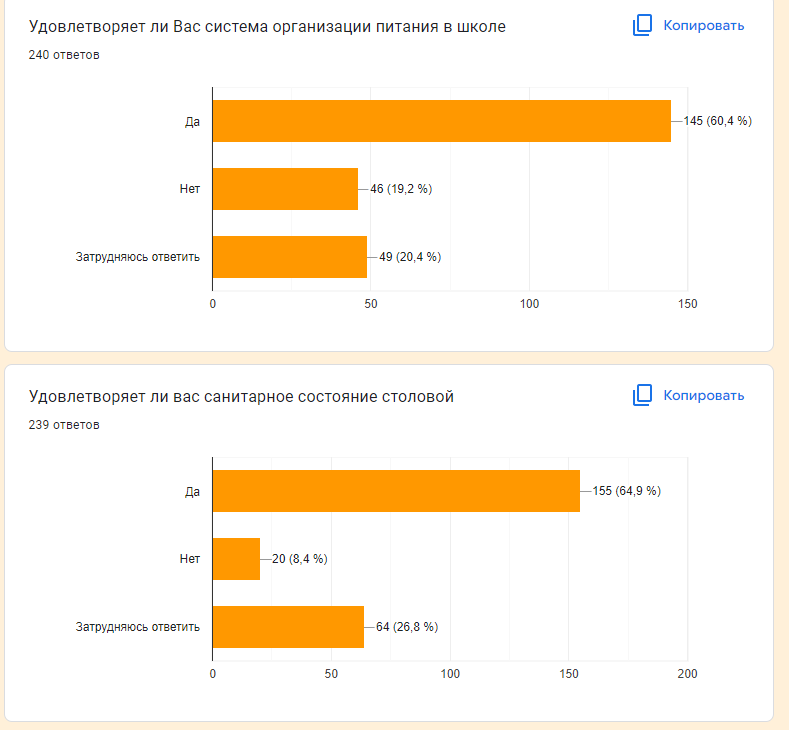 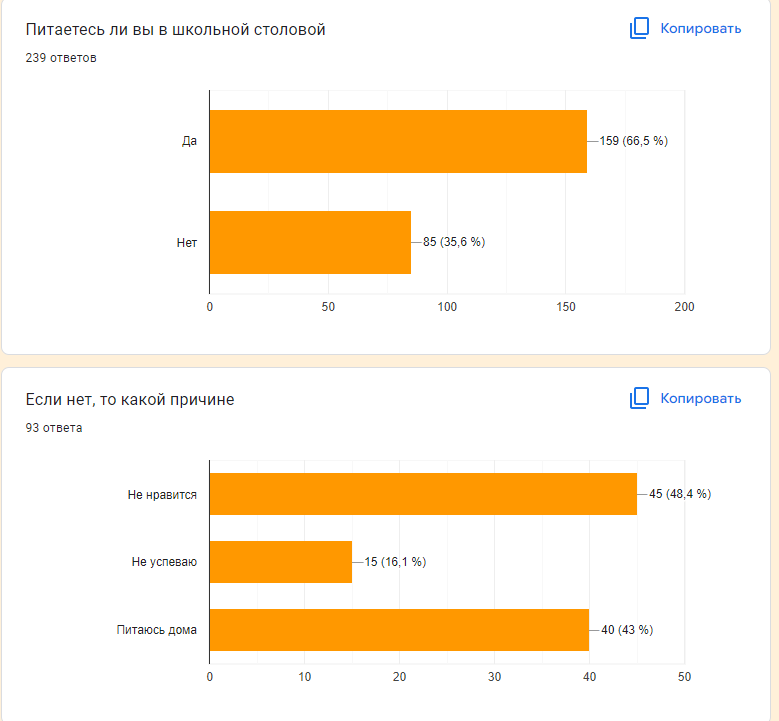 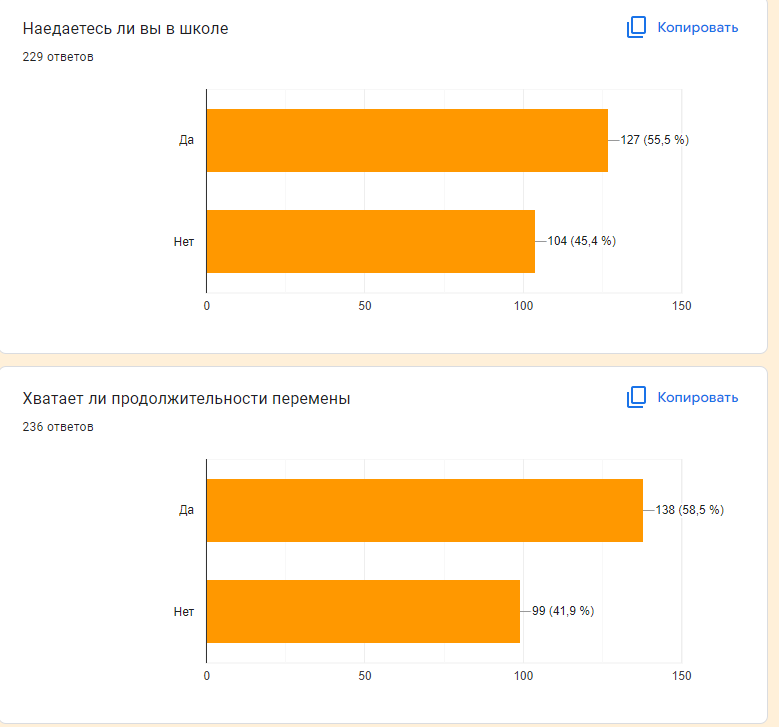 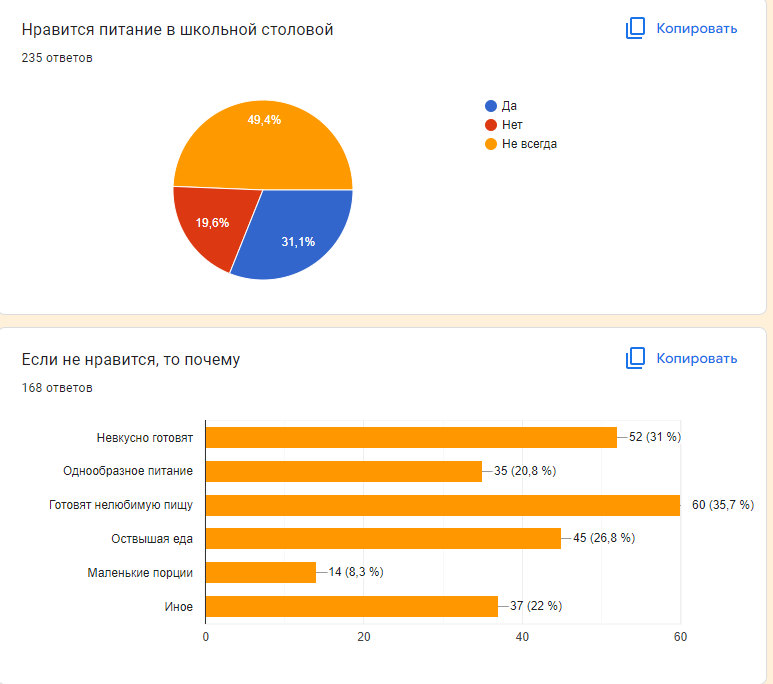 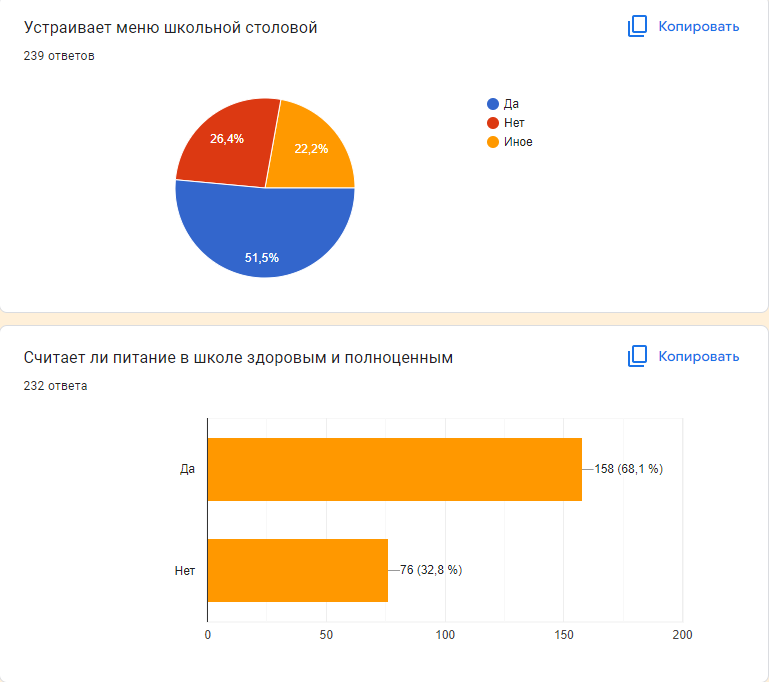 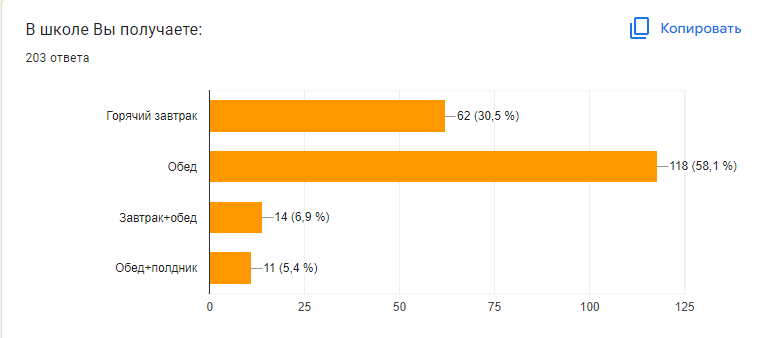 Подавать еду более горячейБольше фруктов и овощейПодливу отдельно держать и в тарелку сразу не добавлятьВключить в рацион больше фруктов.Хотелось бы немного разнообразить менюВключить в рацион больше фруктов. Не только яблоки, но и другие виды фруктов. Всё хорошо, спасибоВ меню ввести сокСделать питание как в современных лицеяхОрганизовать на территории школы кухню,Можно добавить в обед салатЧтобы пища была всегда горячей.Ввести новое менюНужно, чтобы в столовой была своя кухня, именно, чтобы сами готовили.Больше свежих овощей и фруктовВсе устраивает. СпасибоРазнообразить менюПобольше бесплатной едыСнизить ценыЗавести свою кухню Добавить фруктыБананыВсе устриваетДобавить в меню выпечку и фрукты. Заменить каши   на омлет, салат, фрукты, овощиРыбу убрать из менюИзменить менюРасширение меню, горячее питание не для льготников.Лучше иметь свою столовую и своих поваровЗакажите нам гамбургерыПоменьше запаховПитание в ланчбоксах. Это удобно и современно. Добавить в рацион овощи и фруктыВсе устраиваетХочется погорячей.Разнообразить меню, добавить больше овощей, салатов.Сократить рыбную продукцию Добавить яблоки, бананы , сок, молоко пакетированные,Новое менюПрошу разнообразить питаниеЗа одну и ту же сумму дети 1 и 2 смены едят неравнозначно: завтрак-одно горячее блюдо, а обед-два. Должно быть одинаково!Снизить ценыЧаще давать котлетки и мясные блюдаНаладить качественные продукты для приготовления, сделать меню разнообразней. И чтобы платно было все на выбор. Отдельно пюре например, салатВсе устраиваетХотелось бы, чтоб в зимний пеоиод всегда были фрукты свежие, а в внсенний овощи свежие